Mã 101I. TRẮC NGHIỆM (7 điểm): Chọn chữ cái đứng trước câu trả lời đúng rồi ghi vào bài làmCâu 1. Theo em, việc lắp ráp pin cho nhà máy điện mặt trời thể hiện vai trò nào dưới đây của khoa học tự nhiên?	A. Chăm sóc sức khoẻ con người.	B. Hoạt động nghiên cứu khoa học.	C. Nâng cao khả năng hiểu biết của con người về tự nhiên.	D. Ứng dụng công nghệ vào đời sống, sản xuất.Câu 2. Môn khoa học tự nhiên là môn học tìm hiểu về những điều gì?	A. Tìm hiểu về thế giới và con người.	B. Tìm hiều về thế giới tự nhiên và những ứng dụng khoa học tự nhiên trong cuộc sống.	C. Tìm hiểu về động vật và thực vật.	D. Tìm hiểu về khoa học kĩ thuật và những ứng dụng của khoa học kĩ thuật vào cuộc sống.Câu 3. Ba cốc thuỷ tinh giống nhau, ban đầu cốc A đựng nước đá, cốc B đựng nước nguội (ở nhiệt độ phòng), cốc C đựng nước nóng. Đổ hết nước và rót nước sôi vào cả ba cốc. Cốc nào dễ vỡ nhất?	A. Cốc A dễ vỡ nhất	B. Cốc C dễ vỡ nhất	C. Không có cốc nào dễ vỡ	D. Cốc B dễ vỡ nhấtCâu 4. Vì sao không thể dùng nhiệt kế rượu để đo nhiệt độ của hơi nước đang sôi?	A. Rượu sôi ở nhiệt độ cao hơn 1000C	B. Rượu sôi ở nhiệt độ thấp hơn 1000C	C. Rượu đông đặc ở nhiệt độ thấp hơn 1000C	D. Rượu đông đặc ở nhiệt độ thấp hơn 00CCâu 5. Trên vỏ hộp bánh có ghi 500g. Số liệu đó chỉ:	A. Thể tích của cả hộp bánh	B. Khối lượng của bánh trong hộp	C. Khối lượng của cả hộp bánh	D. Thể tích của phần bánh trong hộpCâu 6. Để biết cơ thể  ta có bị sốt hay không thì ta dùng dụng cụ nào?	A. Cân	B. Thước đo chiều cao	C. Nhiệt kế treo tường	D. Nhiệt kế y tếCâu 7. Để đo khối lượng của một vật ta dùng dụng cụ nào?	A. Thước.	B. Đồng hồ.	C. Cân.	D. Nhiệt kế.Câu 8. Vì sao không nên đun bếp than trong phòng kín?	A. Vì than không cháy được trong phòng kín	B. Vì than tỏa nhiều nhiệt dẫn đến phòng quá nóng	C. Vì giá thành than rất cao	D. Vì than cháy tỏa ra nhiều khí CO, CO2 có thể gây tử vong nếu ngửi quá nhiều trong phòng kínCâu 9. Vật thể nào sau đây được xem là nguyên liệu?	A. Xi măng.	B. Đất sét.	C. Gạch xây dựng.	D. Ngói.Câu 10. Cho các vật liệu sau: nhựa, thuỷ tinh, gốm, đá, thép. Số vật liệu nhân tạo là?A. 2.	B. 3.	C. 5	D. 4.Câu 11. Đơn vị hợp pháp đo thời gian trong hệ thống đo lường chính thức ở nước ta là:	A. Giây	B. Giờ	C. Tuần	D. NgàyCâu 12. Hành động nào sau đây không thực hiện đúng quy tắc an toàn trong phòng thực hành?	A. Rửa sạch tay sau khi làm thí nghiệm..	B. Làm thí nghiệm theo hướng đẫn của giáo viên.	C. Đeo găng tay khi làm thí nghiệm với hoá chất.	D. Làm theo các thí nghiệm xem trên Internet.Câu 13. Đo chiều dài của chiếc bút chì theo cách nào sau đây là hợp lí nhất?	A.              B. 	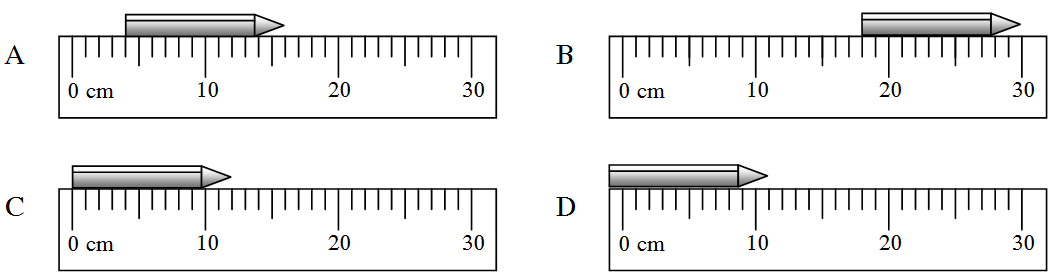     C.                 D. Câu 14. Quan sát vật nào dưới đây cần phải sử dụng kính hiển vi:	A. Tép bưởi	B. Con kiến	C. Tế bào biểu bì vảy hành	D. Con ongCâu 15. Tấm kính dùng làm kính lúp có :	A. Phần rìa dày hơn phần giữa	B. Có hai mặt phẳng	C. Có phần rìa mỏng hơn phần giữa	D. Có phần giữa bị lõm.Câu 16. Thế nào là vật liệu?	A. Vật liệu là một chất được dùng trong xây dựng như sắt, cát, xi măng, ...	B. Vật liệu là một số thức ăn được con người sử dụng hàng ngày.	C. Vật liệu là một chất hoặc hỗn hợp một số chất được con người sử dụng như là nguyên liệu đầu vào trong một quá trình sản xuất hoặc chế tạo ra những sản phẩm phục vụ cuộc sống.	D. Vật liệu là gồm nhiều chất trộn lẫn vào nhau.Câu 17. Nguyên liệu nào sau đây được sử dụng trong lò nung vôi?	A. Gạch.	B. Đá vôi.	C. Đất sét. 	D. Cát.Câu 18. Nhà Nam có một kính lúp, hành động nào sau đây khi bảo vệ kính lúp của Nam là sai?	A. Cất kính vào hộp kín.	B. Để kính ở chậu cây cho tiện dùng.	C. Dùng xong rửa kính bằng nước sạch	D. Lau chùi bằng khăn mềm.Câu 19. Trong thang nhiệt độ Xen-xi-út, nhiệt độ của nước đang sôi là:	A. 1000C.	B. 100C.	C. 2000C.	D. 800CCâu 20. Bạn Nam bắt đầu xuất phát từ nhà lúc 7 giờ 45 phút, khi đến trường học là 8 giờ 05 phút. Vậy thời gian của Nam đi là bao lâu?	A. 20 phút	B. 10 phút	C. 30 phút	D. 15 phútCâu 21. Nhiên liệu lỏng gồm các chất?	A. Cồn, xăng, dầu	B. Nến , cồn , xăng	C. Dầu, than đá, củi         D. gas, cồn, củiCâu 22. Trước khi đo thời gian của một hoạt động ta thường ước lượng khoảng thời gian của hoạt động đó để:	A. lựa chọn đồng hồ đo phù hợp.	B. đặt mắt đúng cách.	C. hiệu chỉnh đồng hồ đúng cách.	D. đọc kết quả đo chính xác.Câu 23. Khi khai thác quặng sắt, ý nào sau đây là không đúng?	A. Khai thác tiết kiệm vì nguồn quặng có hạn.	B. Nên sử dụng các phương pháp khai thác thủ công.	C. Tránh làm ô nhiễm môi trường.	D. Chế biến quặng thành sản phẩm có giá trị để nâng cao hiệu quả kinh tế.Câu 24. Các biển báo trong Hình 2.1 có ý nghĩa gì?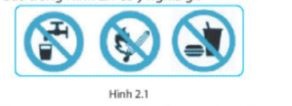 	A. Không bắt buộc thực hiện.	B. Cảnh bảo nguy hiểm.	C. Cấm thực hiện.	D. Bắt buộc thực hiện.Câu 25. Để đo chiều dài của sân trường ta nên dùng thước gì?	A. Thước thẳng.	B. Thước dây.	C. Thước cuộn.        D. Thước kẹpCâu 26. Trong các vật liệu sau, vật liệu nào dẫn điện tốt?A. Kim loại.	B. Gốm.	C. Cao su.                 D. Thuỷ tinh.Câu 27. Cho hình vẽ sau, em hãy cho biết thể tích của viên đá là bao nhiêu?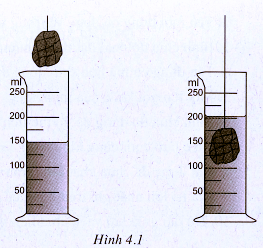 	A. 100cm3	B. 200cm3	     C. 50cm3                             D. 150cm3Câu 28. Hoạt động nào trong các hoạt động sau đây là hoạt động nghiên cứu khoa học?	A. Tìm hiểu đặc điểm sinh học của các loài tôm	B. Đánh đàn	C. Chơi bóng rổ	D. Cấy lúaII. TỰ LUẬN ( 3 điểm )Câu 29 (2 điểm).Hãy vẽ sơ đồ biểu thị mối quan hệ giữa sự nóng chảy và đông đặc; sự hóa hơi và ngưng tụ?Vì sao buổi sáng sớm mùa Thu, mùa Đông hay có sương mù ?Câu 30 (1 điểm). Em hãy trình bày các nguyên nhân làm ô nhiễm môi trường không khí và các biện pháp để bảo vệ môi trường không khí?------ Chúc các con thi tốt ------TRƯỜNG THCS LÝ THƯỜNG KIỆTNHÓM KHTN 6ĐỀ KIỂM TRA GIỮA KÌ IMÔN KHTN 6Thời gian: 90 phút - Năm học: 2022-2023           